Wykonanie modernizacji sali, holu, ciągu komunikacyjnego z podjazdem:(WYKONANIE STELAŻY - WYSTAWIENNICZYCH) ( INST. PUNKTY ŚWIETLNE,MALOWANIE )Specyfikacja na wykonanie stelaży wystawienniczych  o powierzchni  długość 750 cm wysokość 230 cm mobilnych w formie  6 składanych  ścianek Konstrukcja :  -profile aluminiowe,                                                                                                                              - -- obłożenie  płytą mdf 10 mm,                                                                                                              - - grubość zewnętrzna ściany 50 mm,                                                                                                                     - płyta mdf  malowana farbą w kolorze białym                                                                                        - łączenie za pomocą przykręcanych systemów łączników stalowych, pod kątem prostym lub w linii prostej                                                                                                                                                           - ścianki muszą posiadać w górnej części rowek w którym umieszczony jest zdejmowalny suwak z wystającymi obustronnie linkami z haczykami do wieszania obrazów,                                           - ścianki stojące na stopkach z możliwością regulacji,.                                                                                         – każda ścianka musi być wyposażona w elementy systemu linkowego: – 2 szt. uchwytów górnych – 2 linki stalowe o długości 3 m po 1,5 m z każdej strony – 4 haczyki Specyfikacja na wykonanie punktów świetlnych, opis:1 zestaw oświetlenia ekspozycji- 6 szt. dwustronnych lamp oświetlenia LED (po 3 soczewki na stronie)  w postaci belek oświetleniowych typu Light Board  – system mocujący  do  ścianek - kolor srebrny
- kąt świecenia soczewek umożliwiający pełne oświetlenie płaszczyzny ekspozycyjnej                       - pojedyncze instalacje oraz możliwość szeregowego połączenia lamp- barwa oświetlenia 7000K- długość przewodu doprowadzającego prąd 10 m2 zestaw oświetlenia szynowego 4 szynoprzewody z modułem zasilającym i z 3 łącznikami i dwoma zaślepkami- długości 200 cm - zasilanie: 230V- kolor srebrny- materiał aluminium16 reflektorów - kierunkowe  obracane o 90° w pionie i 360° w poziomie- zasilanie  230 V   - wymienna żarówka -maksymalna moc  żarówki 50 W- kolor obudowy srebrny- materiał aluminium
widok ścianki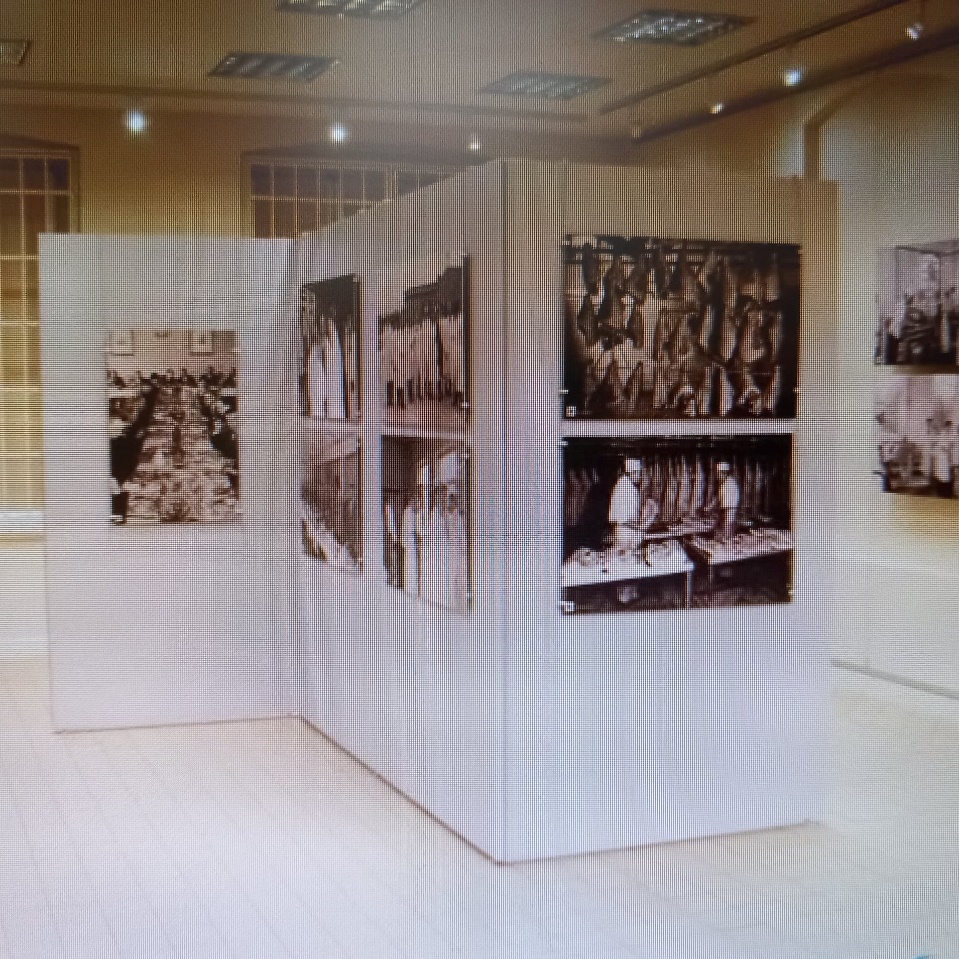 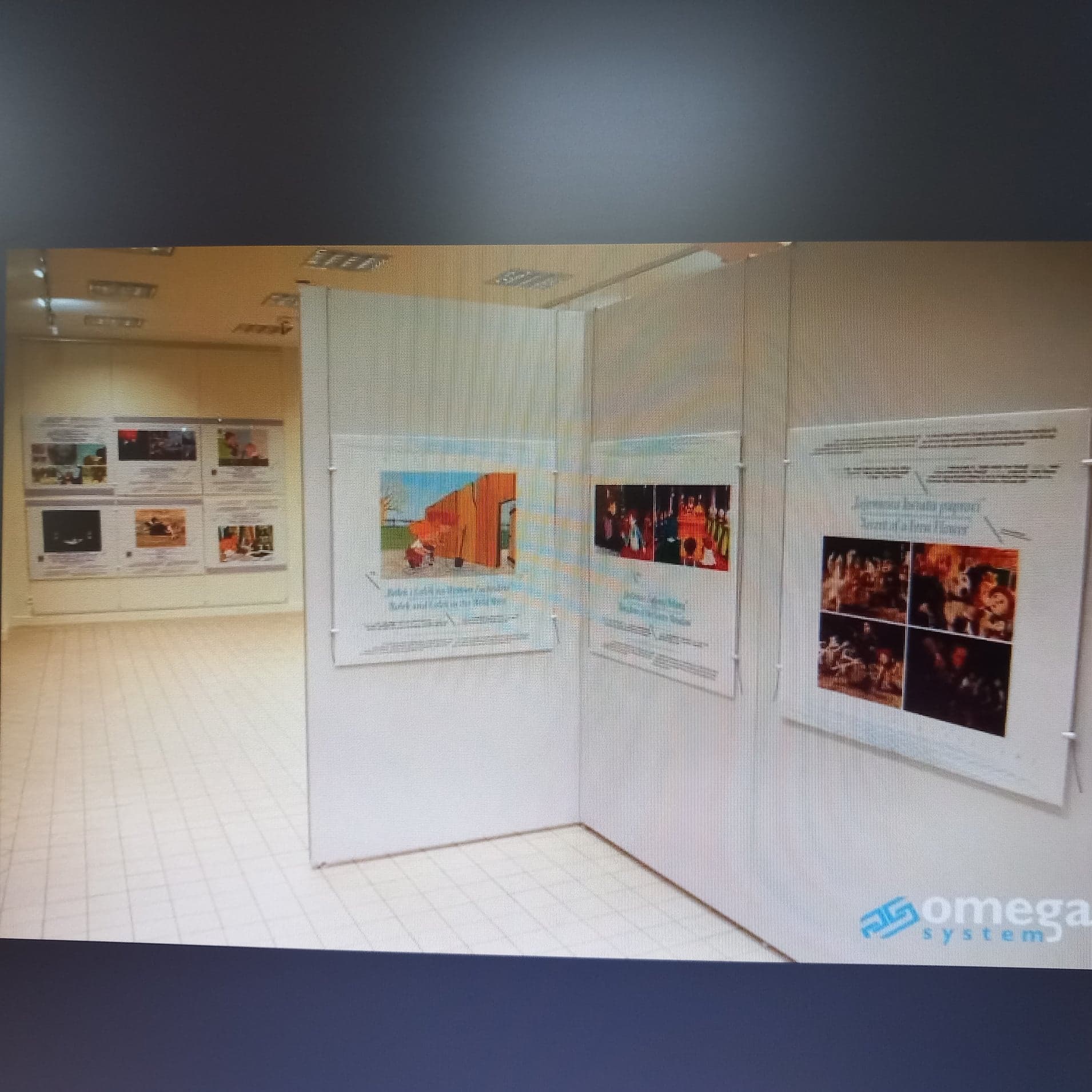 Rysunek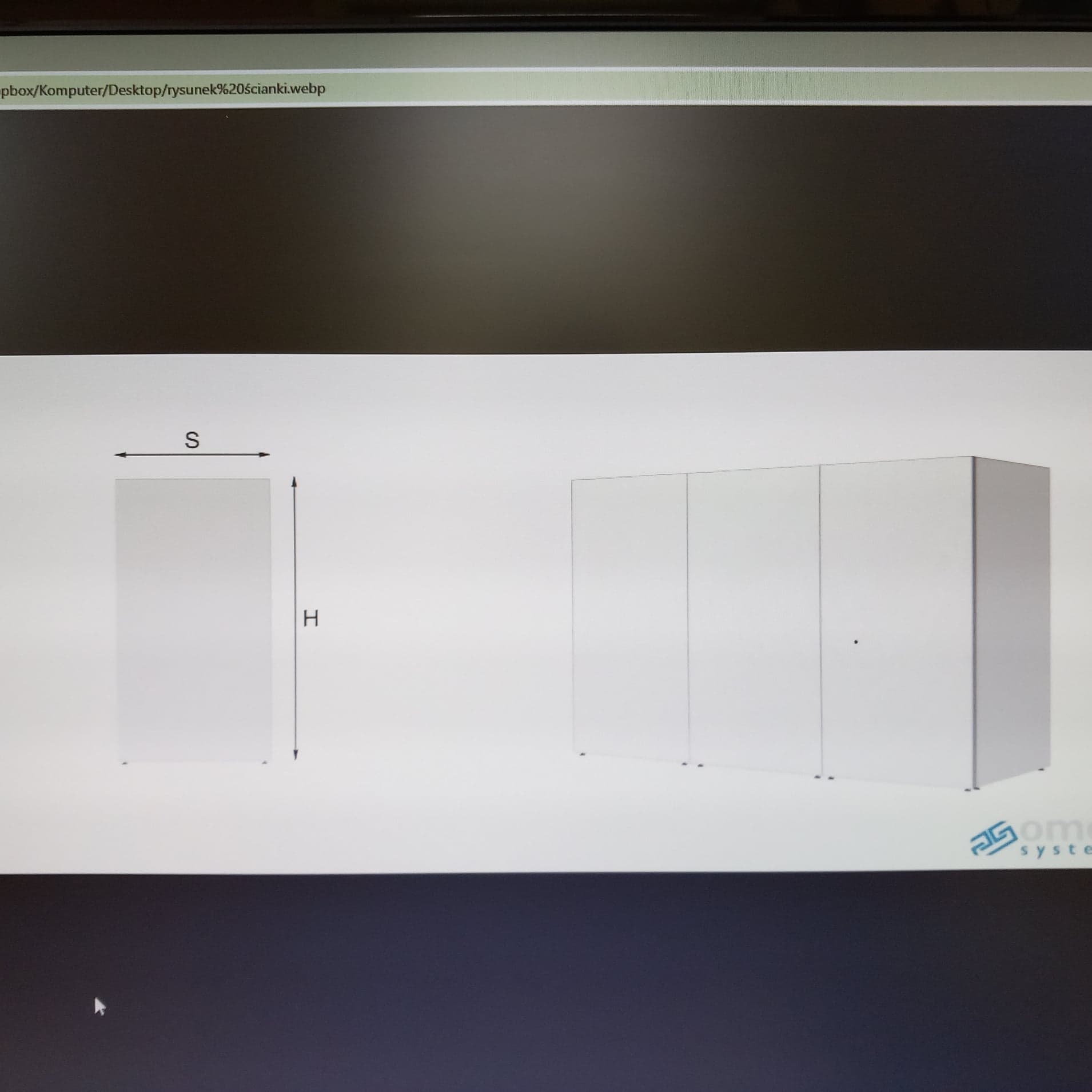 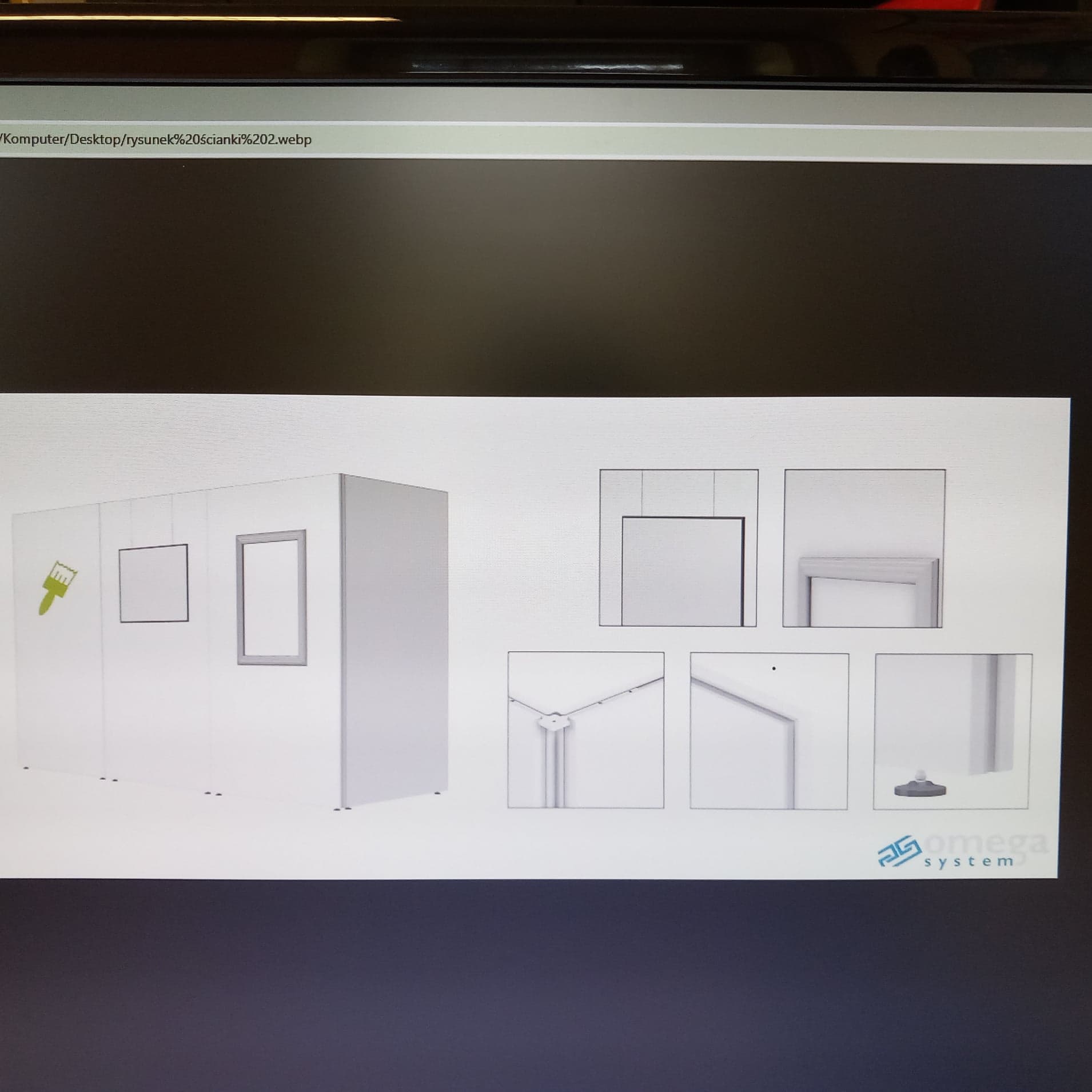 Widok oświetlenia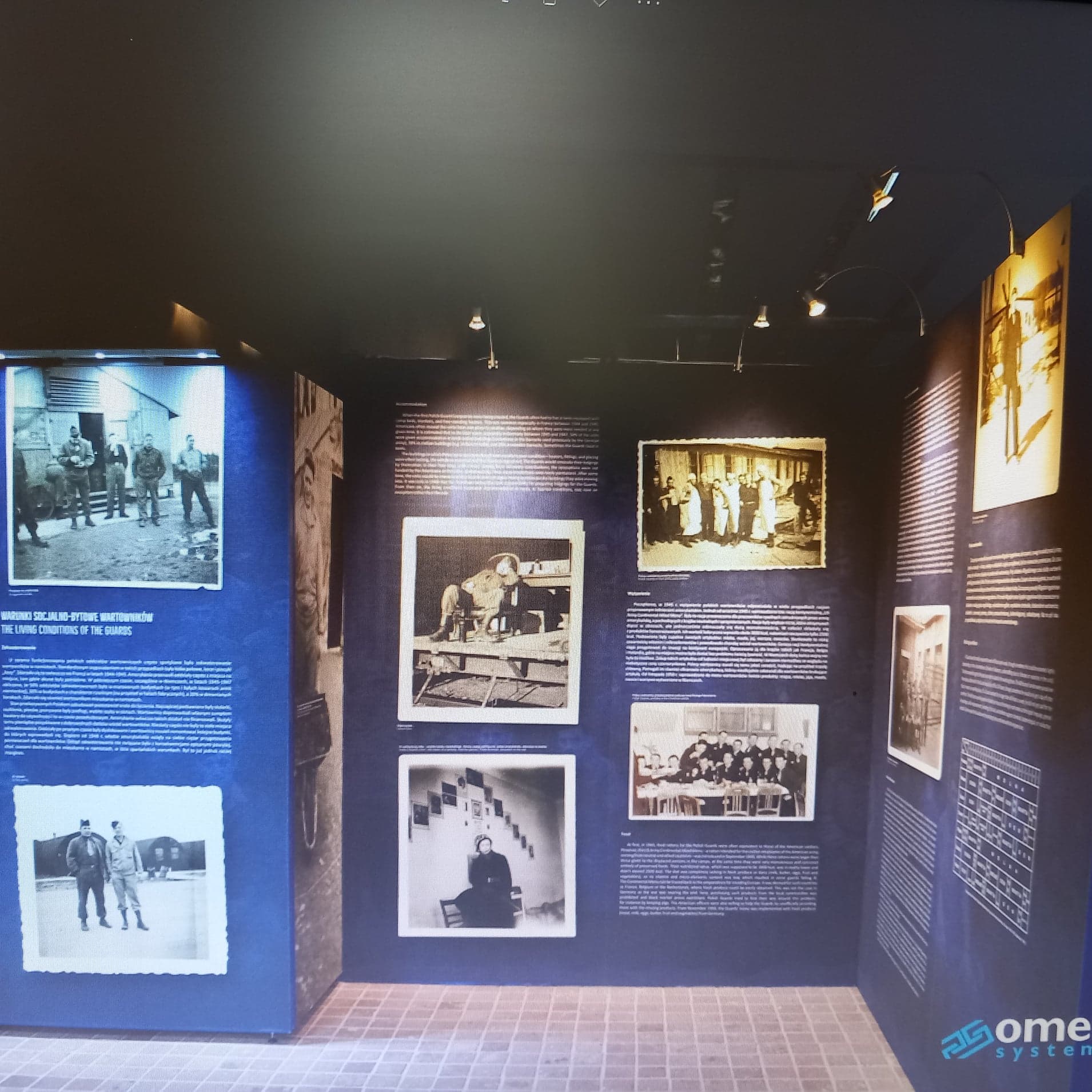 